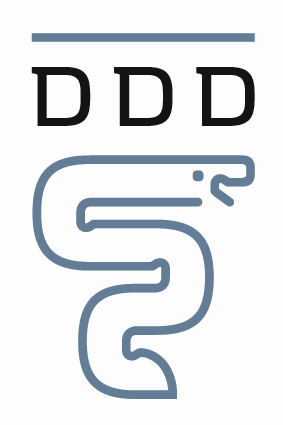 Oplysningerne i skemaet skal være så fyldestgørende, at de giver baggrund for at kunne vurdere om erhvervs-udøvelsen sker på fagdyrlægeniveau. Skemaet tager specielt sigte på veterinær klinisk praksis. Ansøgere, der er beskæftigede på andre områder, bør på tilsvarende måde vedlægge en nøje beskrivelse af deres veterinære arbejde. Beskæftigelse med udviklingsopgaver og lignende på arbejdsstedet, der er anført på dette skema, vil også kunne medtages i pointopgørelsen på skemaet over faglige aktivitet. Det er et krav, at skemaet udfyldes på PC’er, hvis det benyttes. Hvis skemaet ikke benyttes, skal beskrivelsen af erhvervsudøvelsen være udarbejdet på PC’er.(09.01.2018/gaj)Navn:Adresse:Post nr. og byArbejdssted:Adresse:Post nr. & by:Tlf.E-mailBeskrivelse af praksis:Beskrivelse af praksis:Beskrivelse af praksis:Beskrivelse af praksis:Beskrivelse af praksis:Beskrivelse af praksis:Antal dyrlægerAntal dyrlægerI praksisSpecielt ved hesteHjælpepersonaleHjælpepersonaleVetsygepl./-eleverAndet personaleKlientvolumenKlientvolumenKlienter/uge praksisKlienter/uge personligtKonsultationerKonsultationerKonsultationer/uge praksisKonsultationer/uge personligtBeskrivelse af hospitalet/klinikkens faglige kapacitet:(f.eks. udstyr og specielle kompetenceområder)Beskrivelse af arbejdsfunktioner:(type og omfang af f.eks. operationer, medicinske udredninger, modtagne henvisninger, kollegial rådgivning, forsikringssager, syns- og skønssager mv.)Beskrivelse af personlige funktioner og personlig faglig kapacitet:(f.eks. specielle kompetenceområder)Personligt arbejde/udvikling udover ovennævnte:(f.eks. i relation til selvstændig faglig udvikling, udvikling af praksis, fagpolitisk arbejde mv.) 